Sunrise Beach Village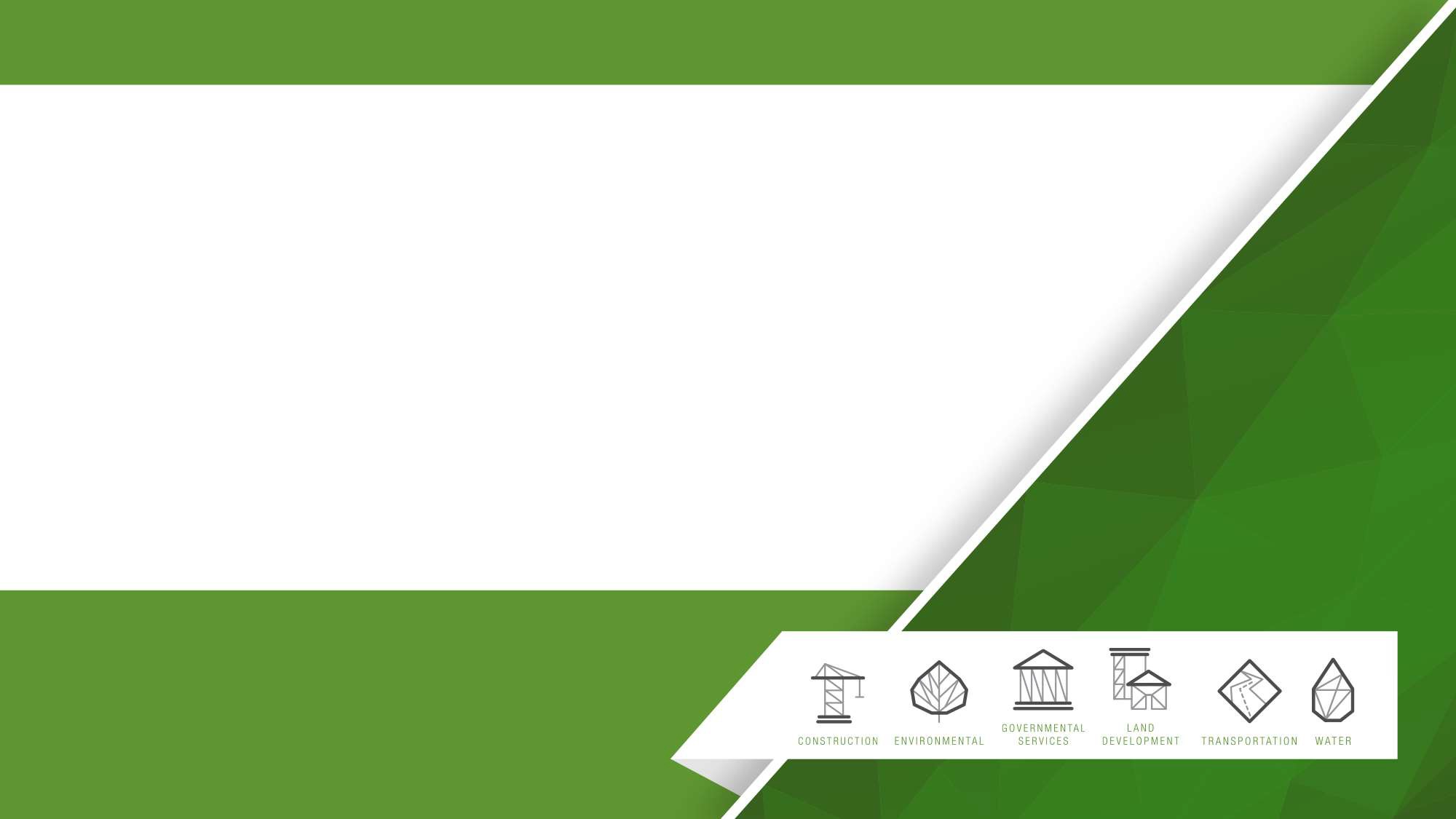 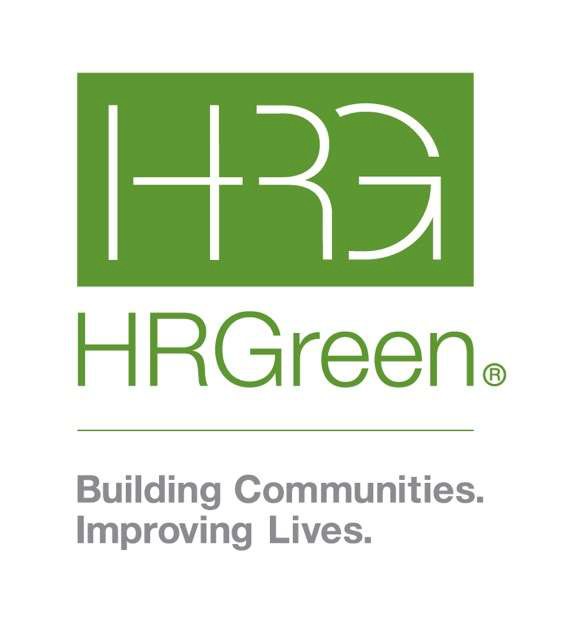 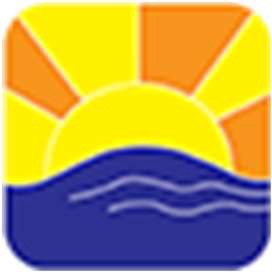 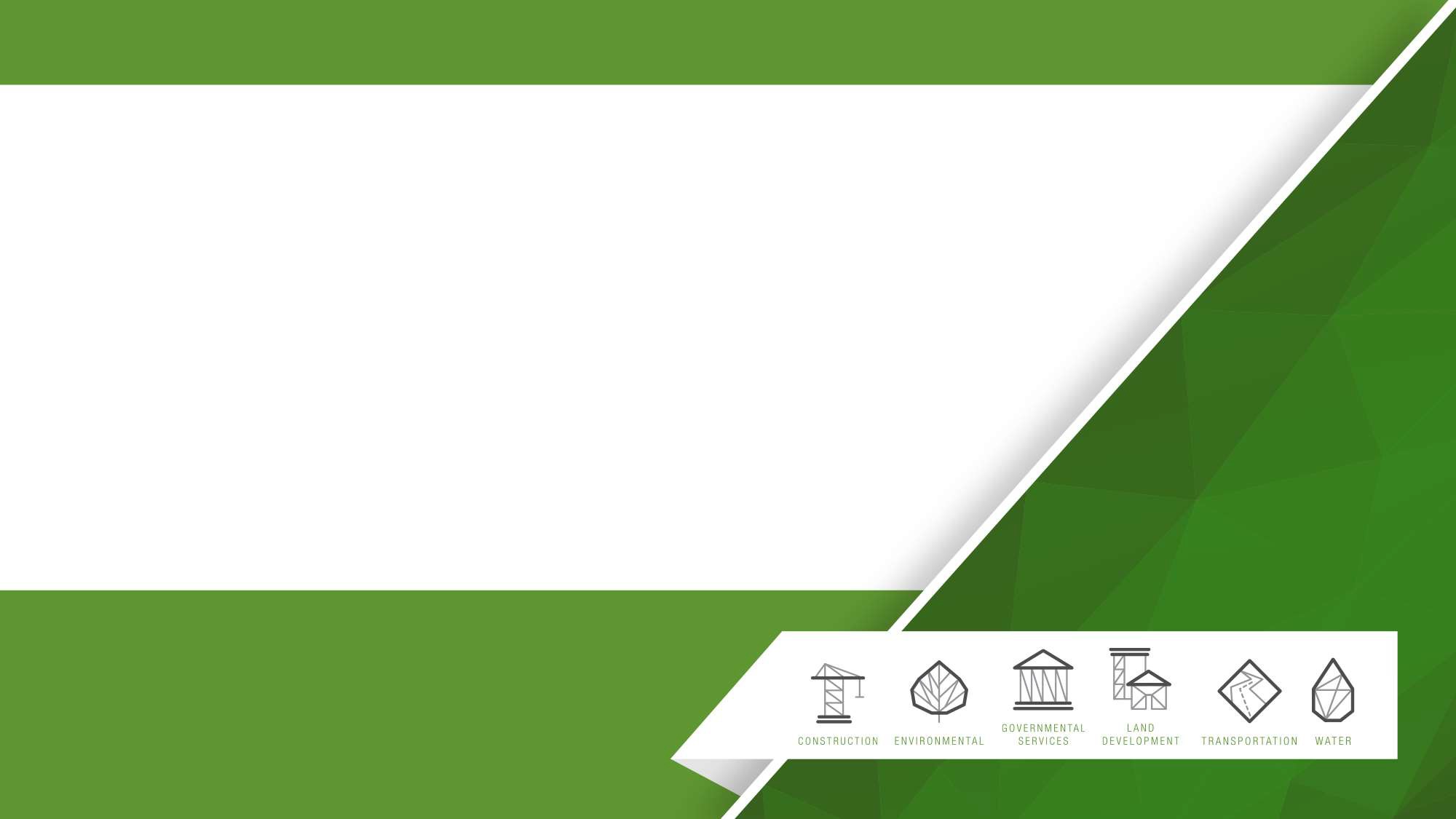 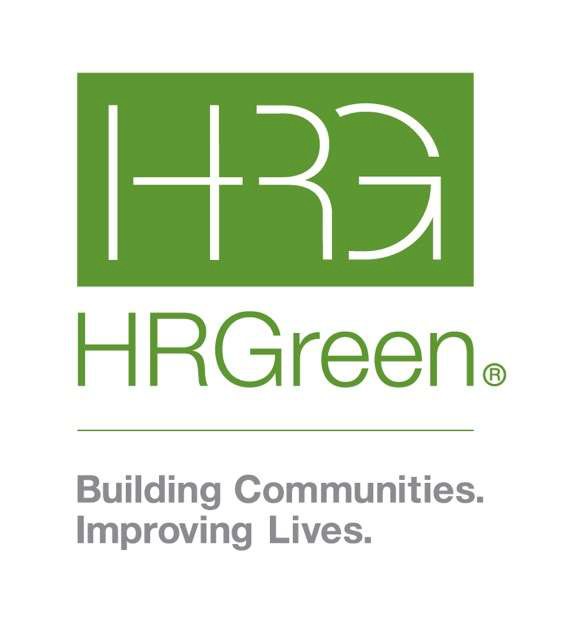 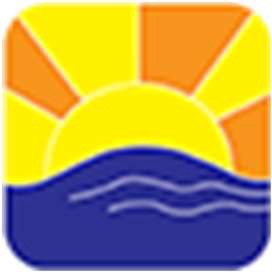 Leigh Thomas, PE HR GreenWater Distribution System Improvements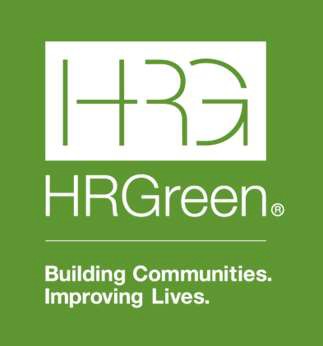 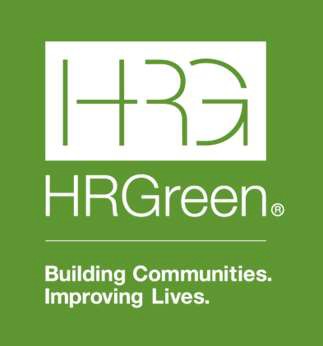 Phase 1: Mapping, Modeling and PlanningPhase 1 Focus: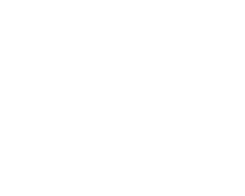 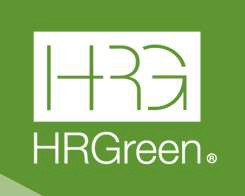 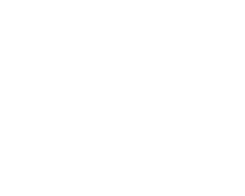 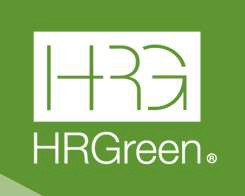 Developing Map of Water SystemModeling Existing Water SystemEvaluating Future Water System DemandsDeveloping a Prioritized Plan for Water System ImprovementsPhase 1 Goals:Water System Map Data (ArcGIS) for Current & Future ApplicationsModeled Simulation of Water System OperationsIdentification and Prioritization of Water System NeedsPhased Plan for Design & Construction of Water System NeedsMapping Process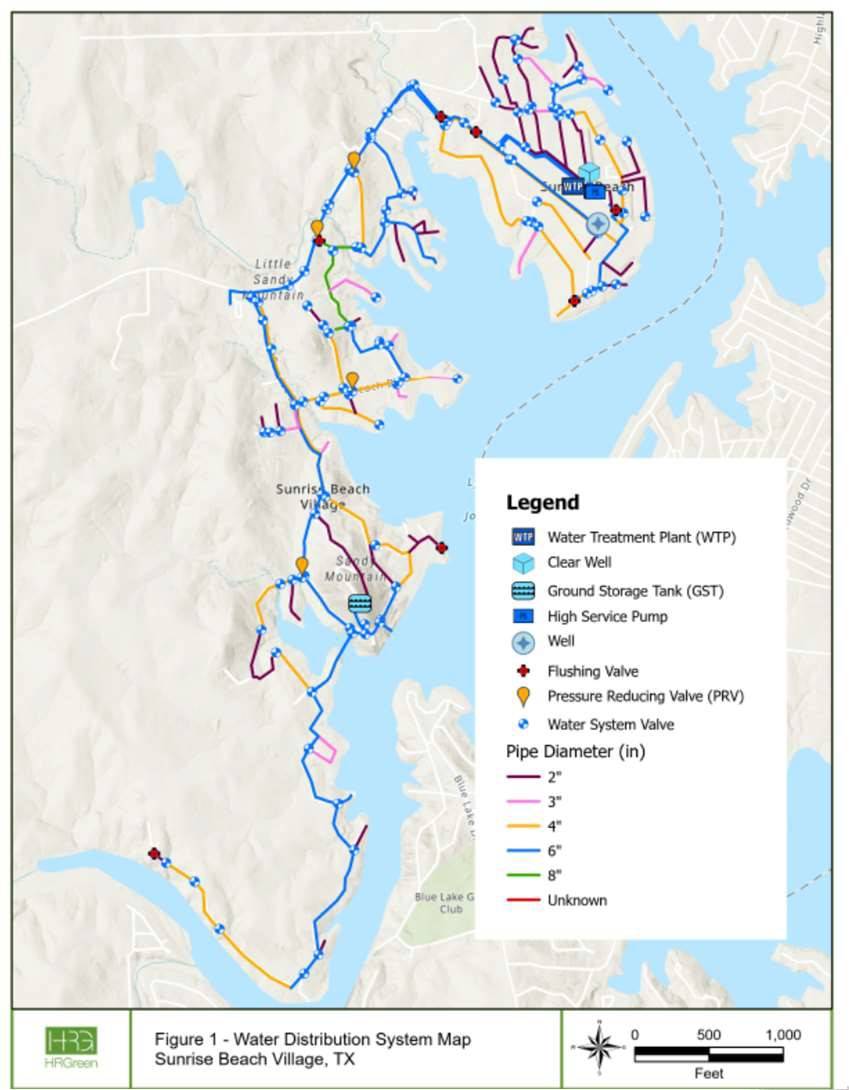 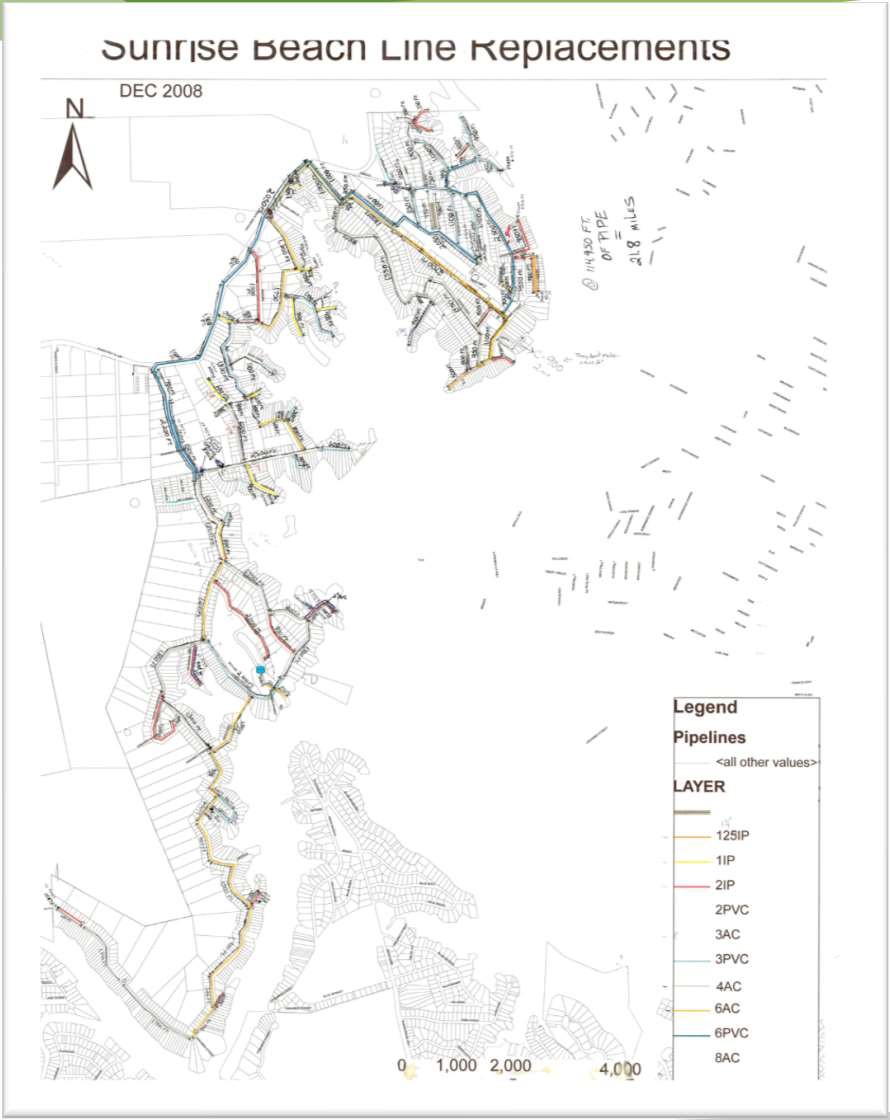 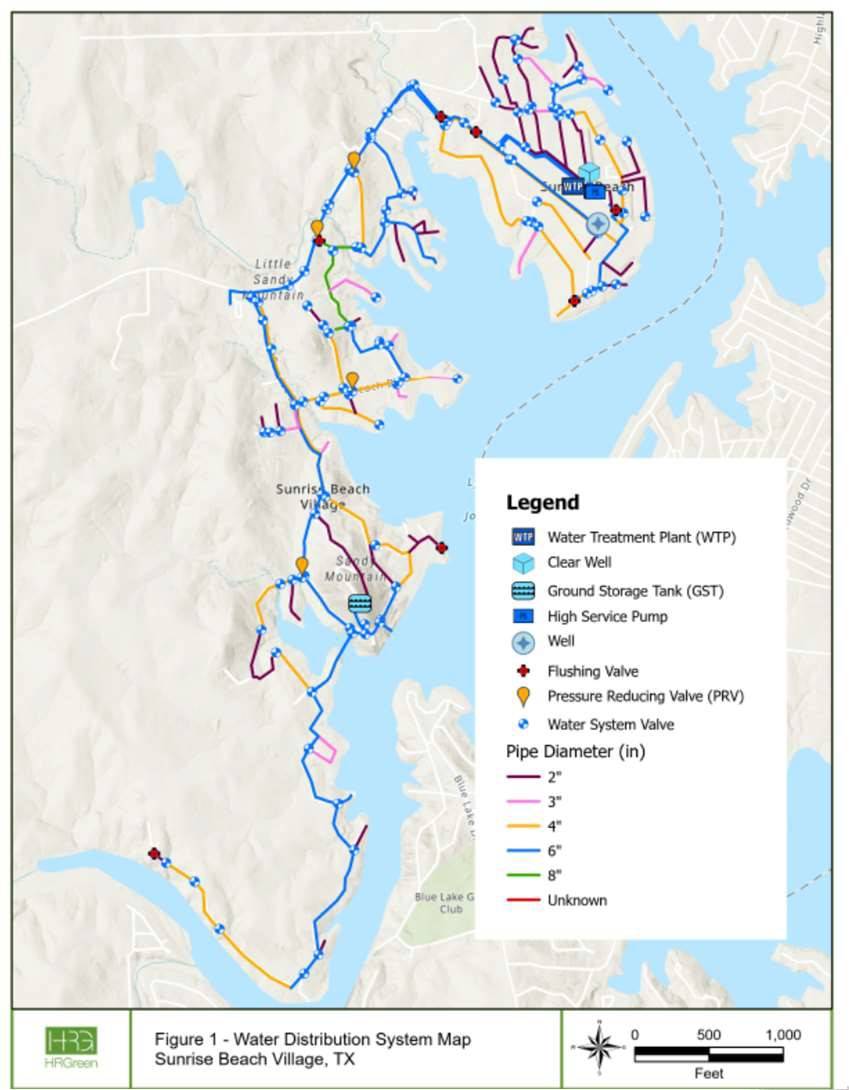 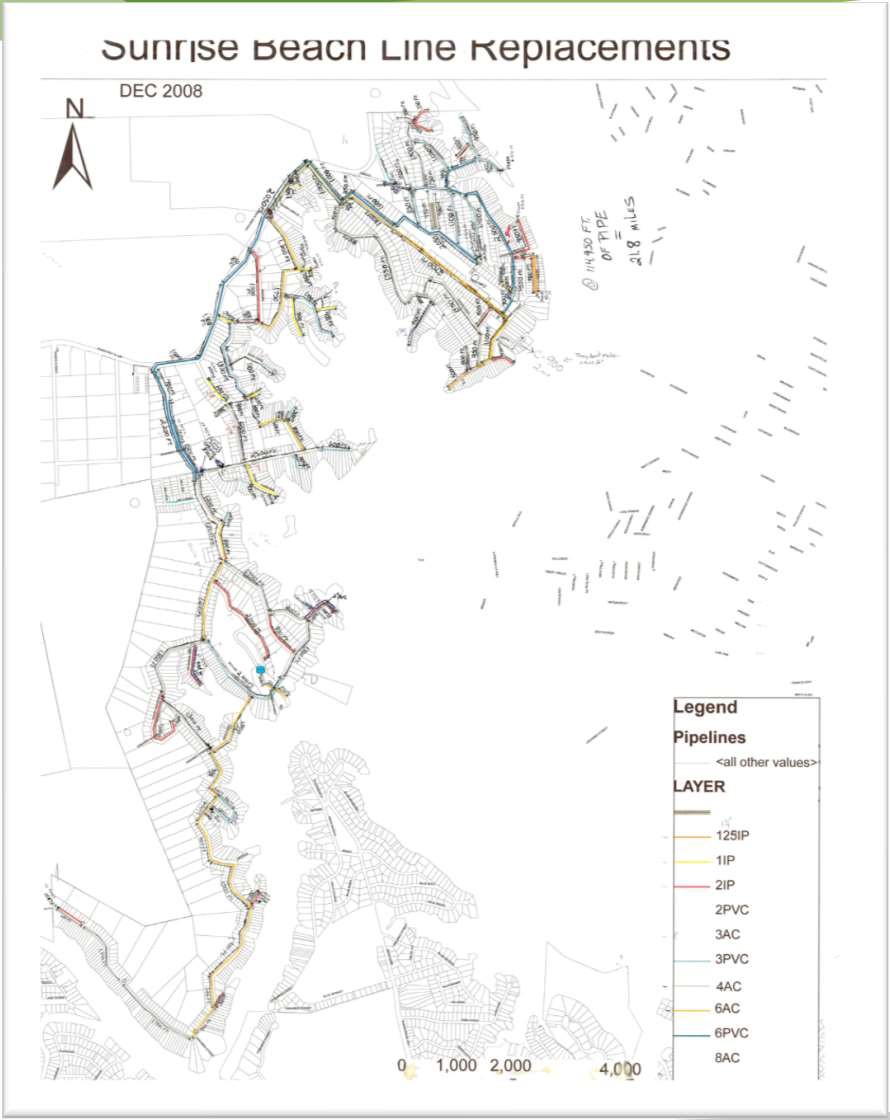 Scanned in MapElectronic MapModeling ProcessWater System Operations Simulation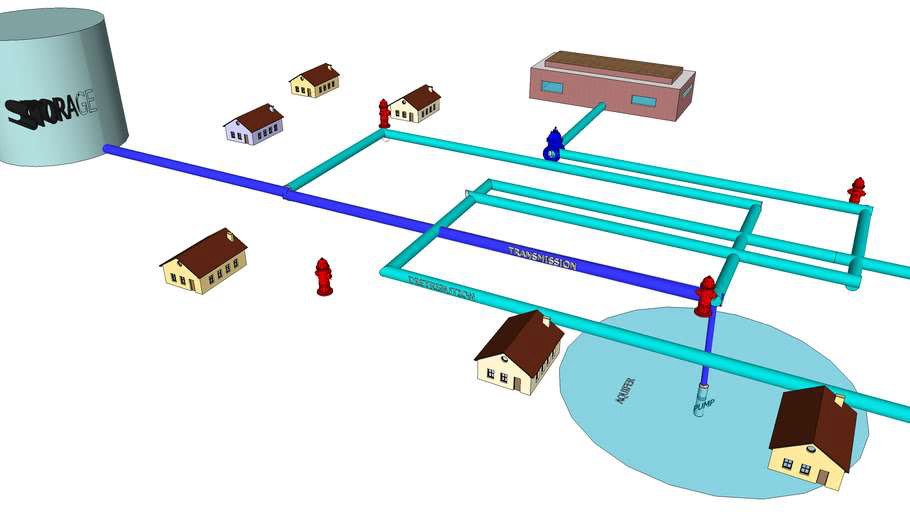 Steady State Model SimulationThree High Service Pumps modeled as sourcesupply from clear well to GST.Hydraulic calculations to determine system flows and resultant system pressures.No operating system pumps in static model.Operating range of GST and HGL (Hydraulic Grade Line) of 1,054 ft (low operating point)PRVs disabled to avoid impact on model pressure resultsModeled Scenarios – Current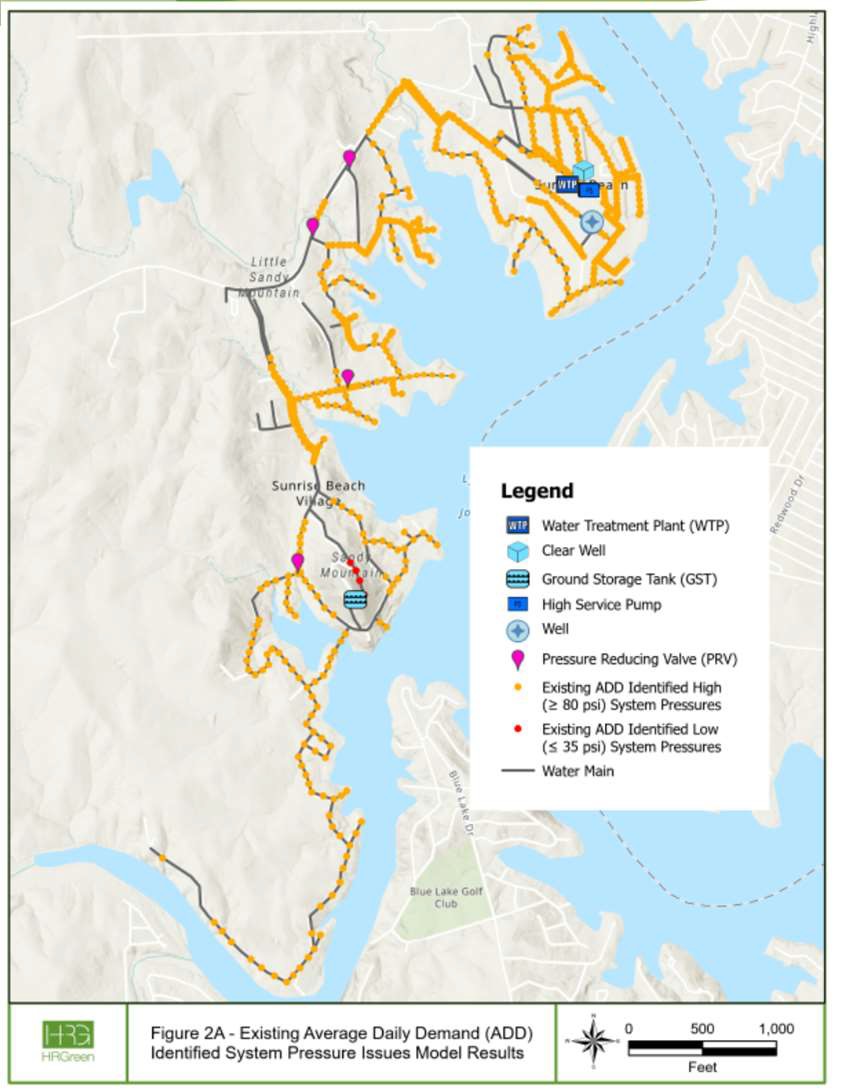 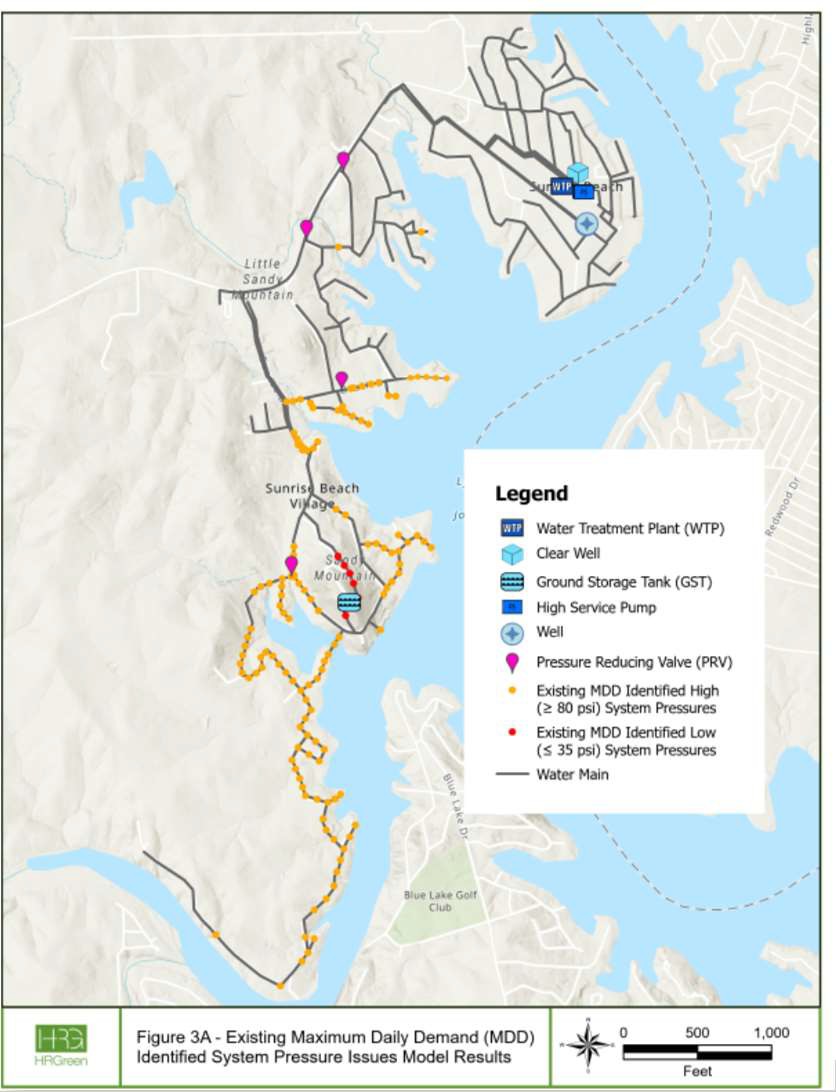 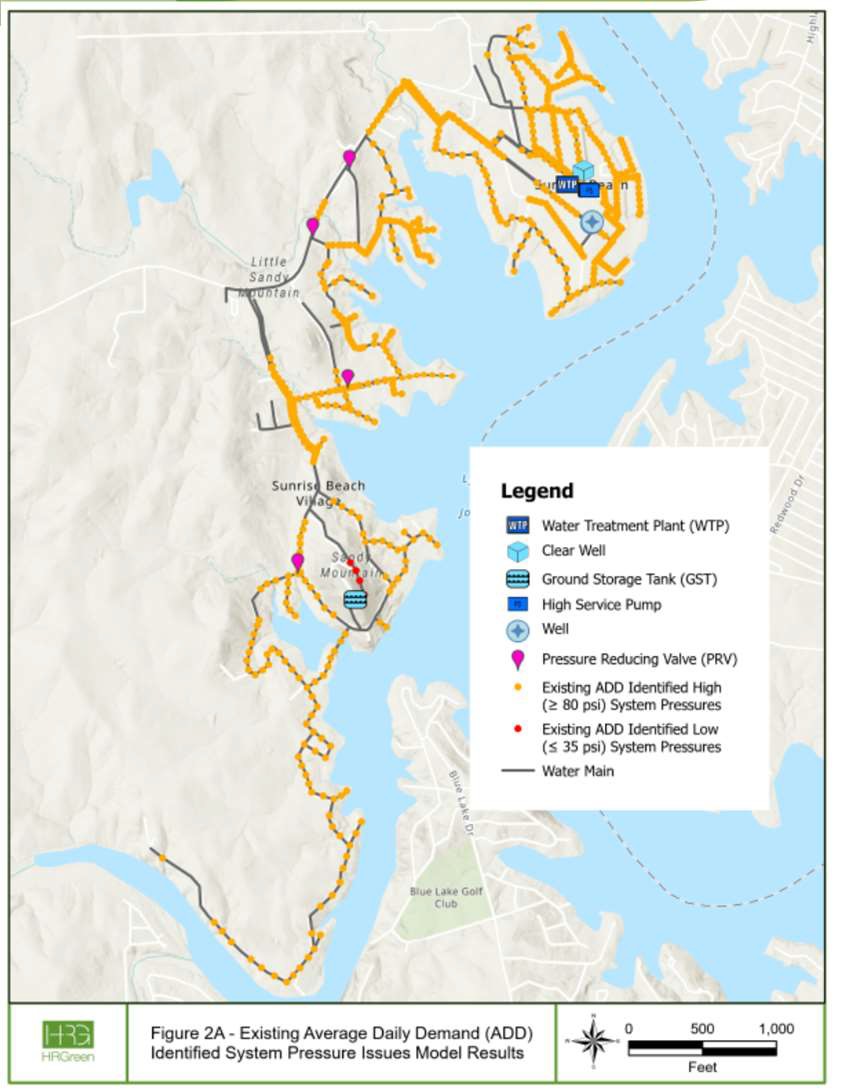 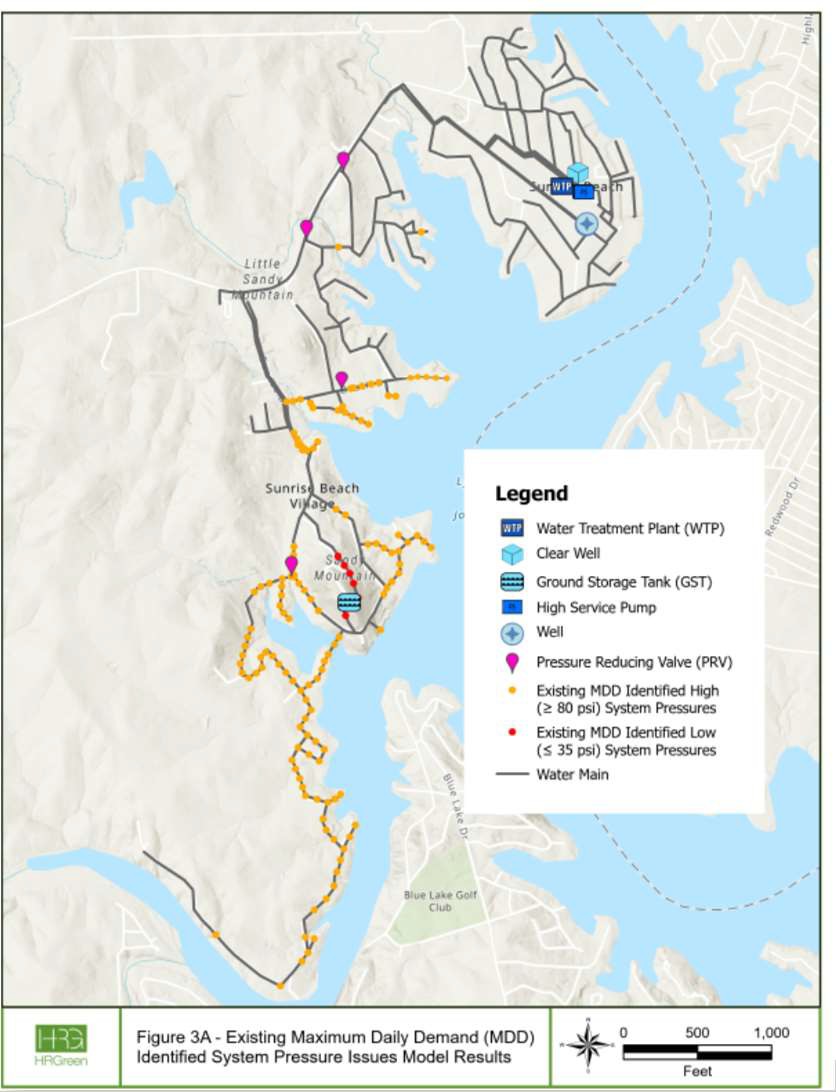 Modeled Scenarios – Future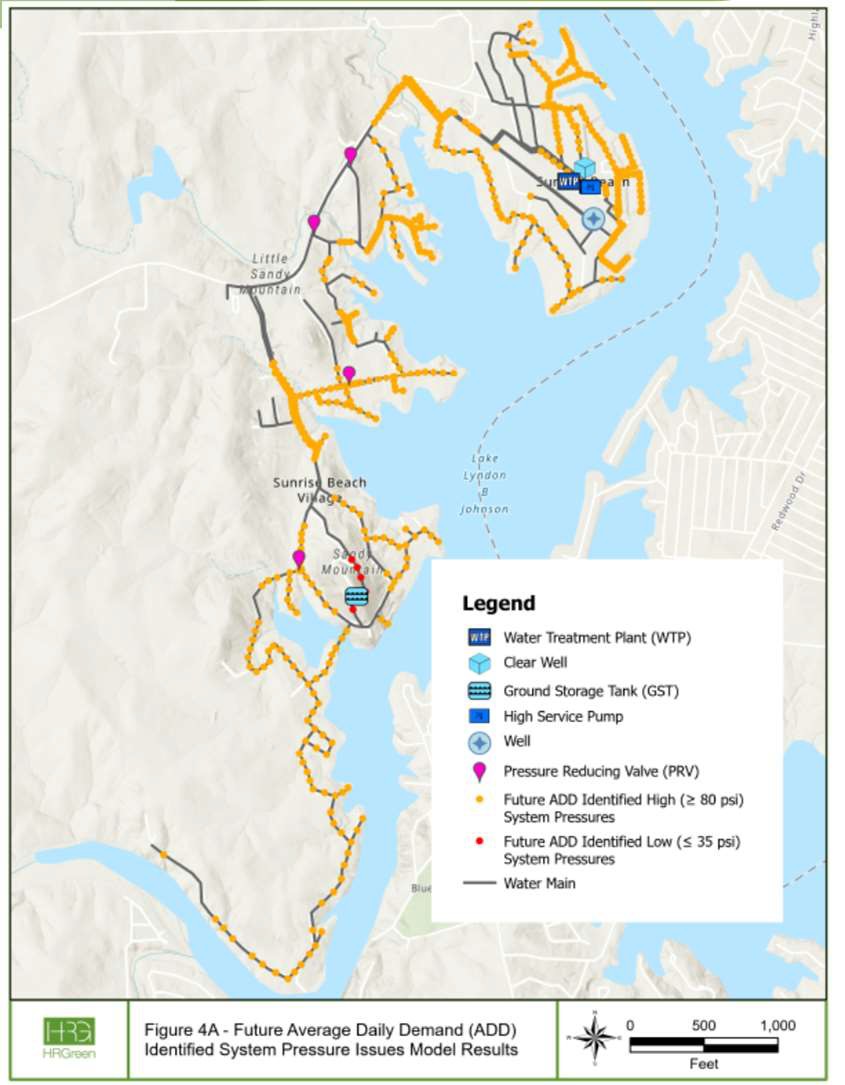 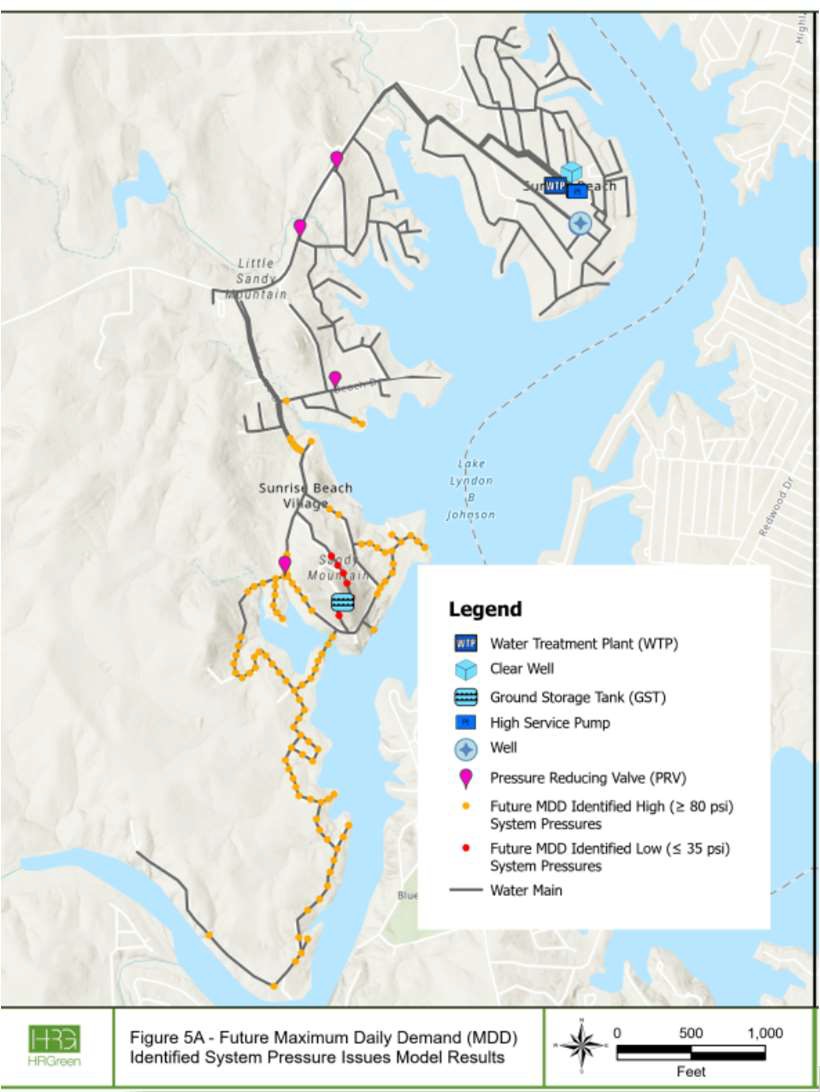 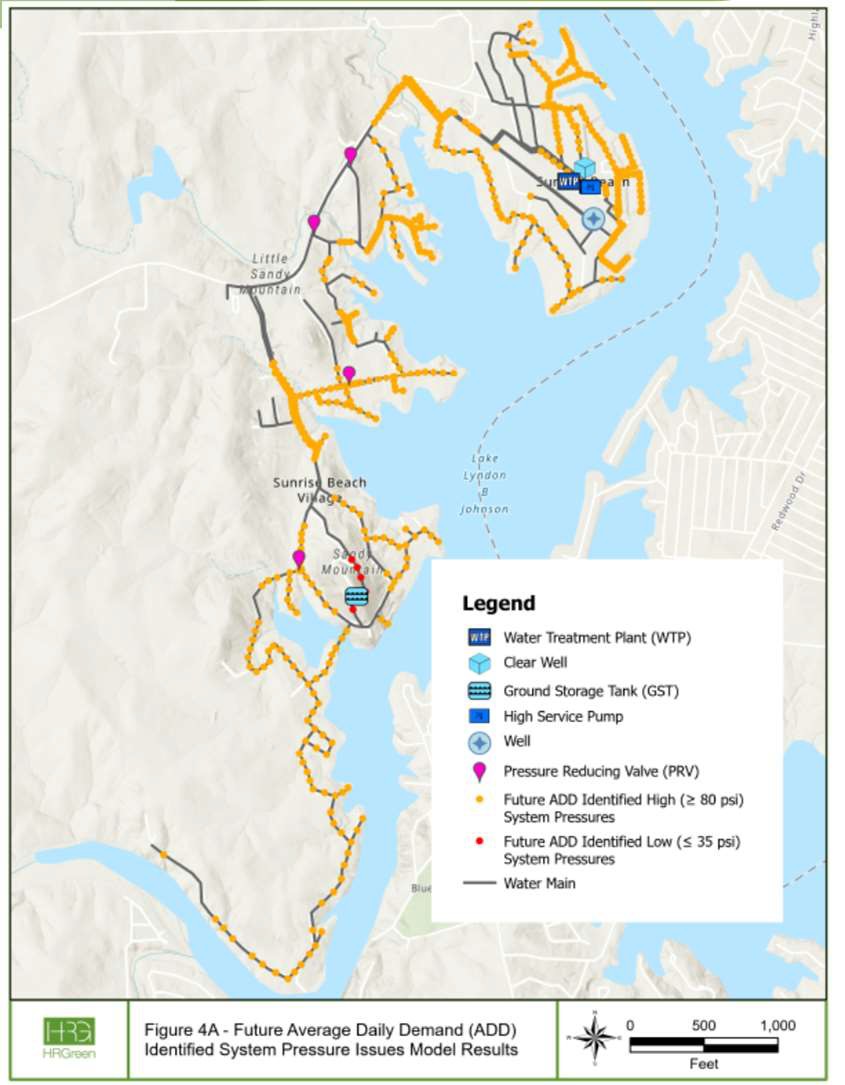 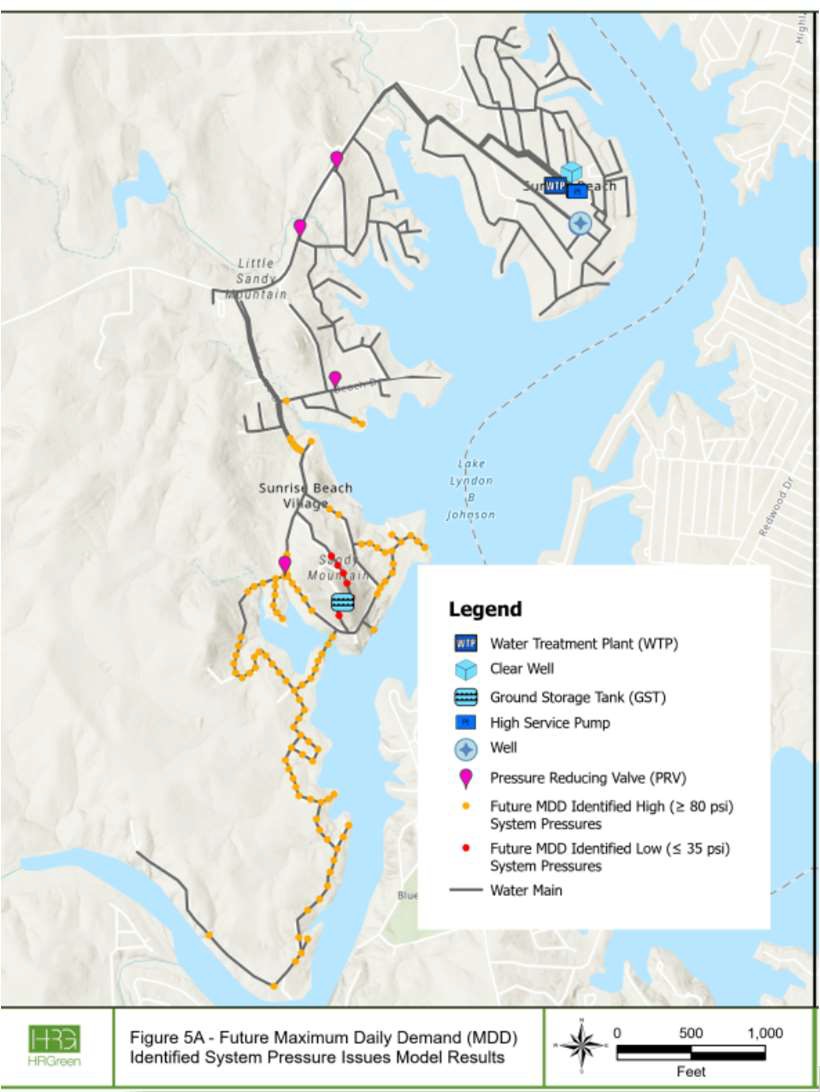 Max Daily DemandWATER SYSTEM CAPACITY PER CONNECTION BASED ON 30 TAC §290.45(B)(1)(D)EXISTING SYSTEM DEMAND AND STORAGE VS. 30 TAC §290.45(B)(1)(D)PROJECTED 2034 SYSTEM DEMAND AND STORAGE VS. 30 TAC §290.45(B)(1)(D)Priority 2 Water System Improvements SummaryPriority 3 Water System Improvements Summary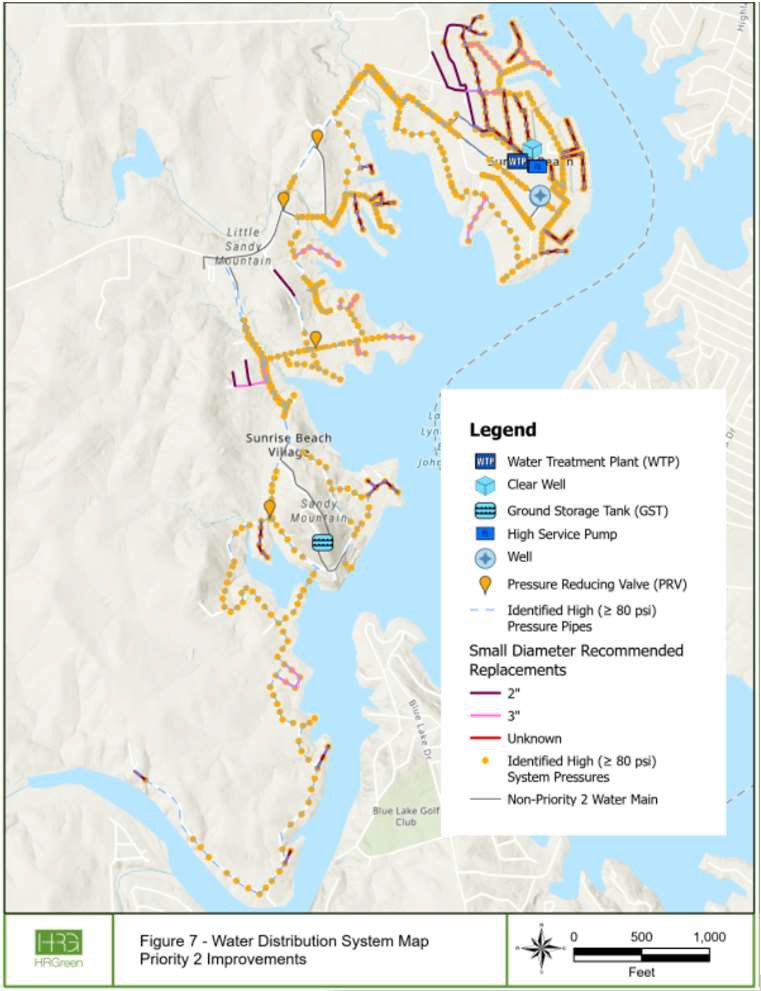 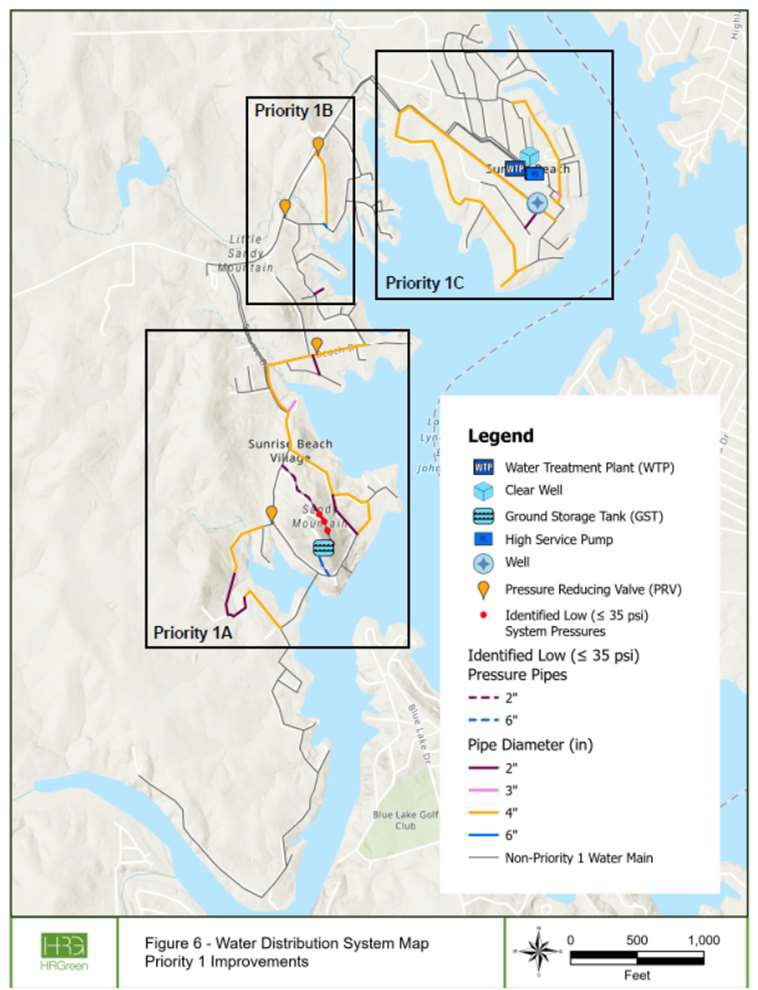 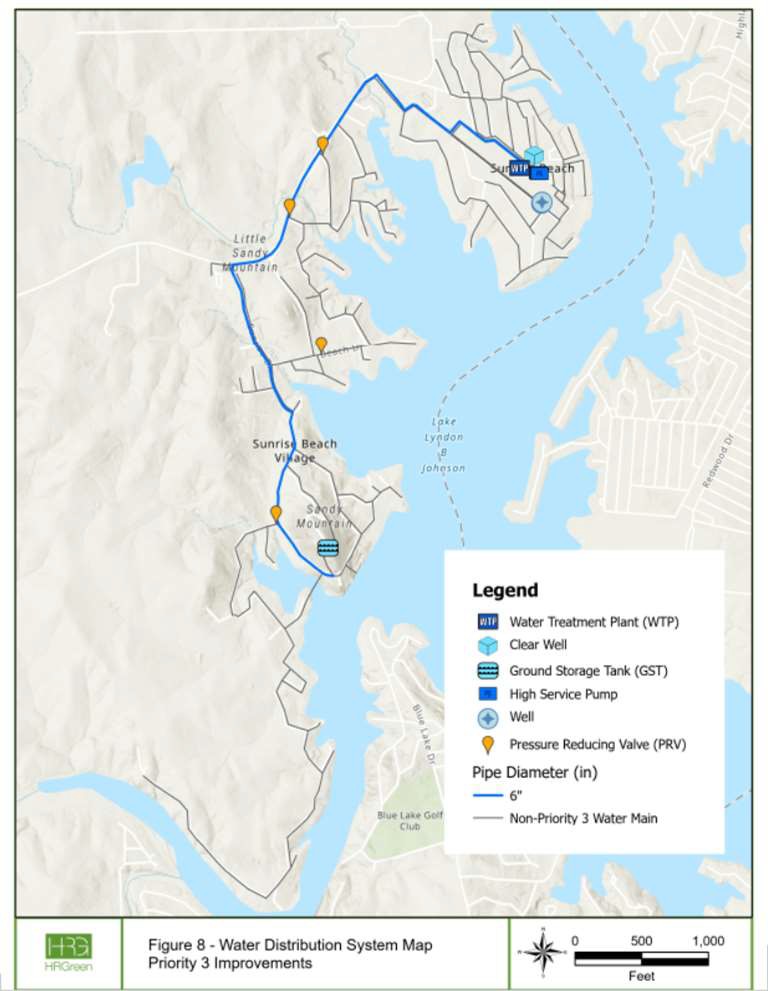 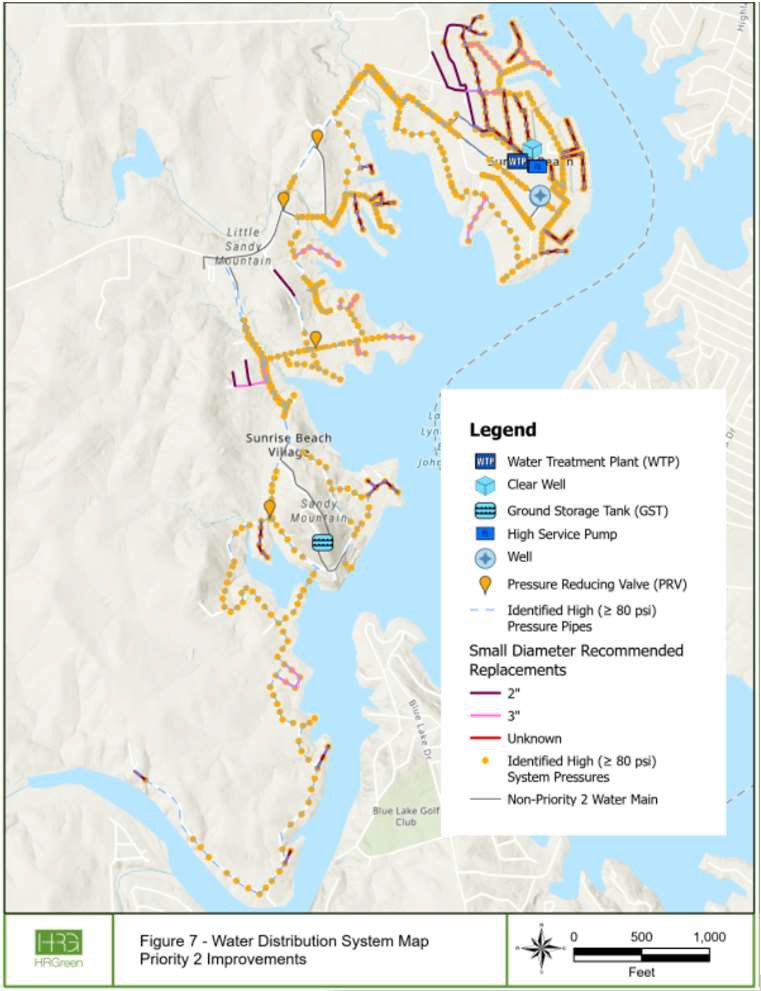 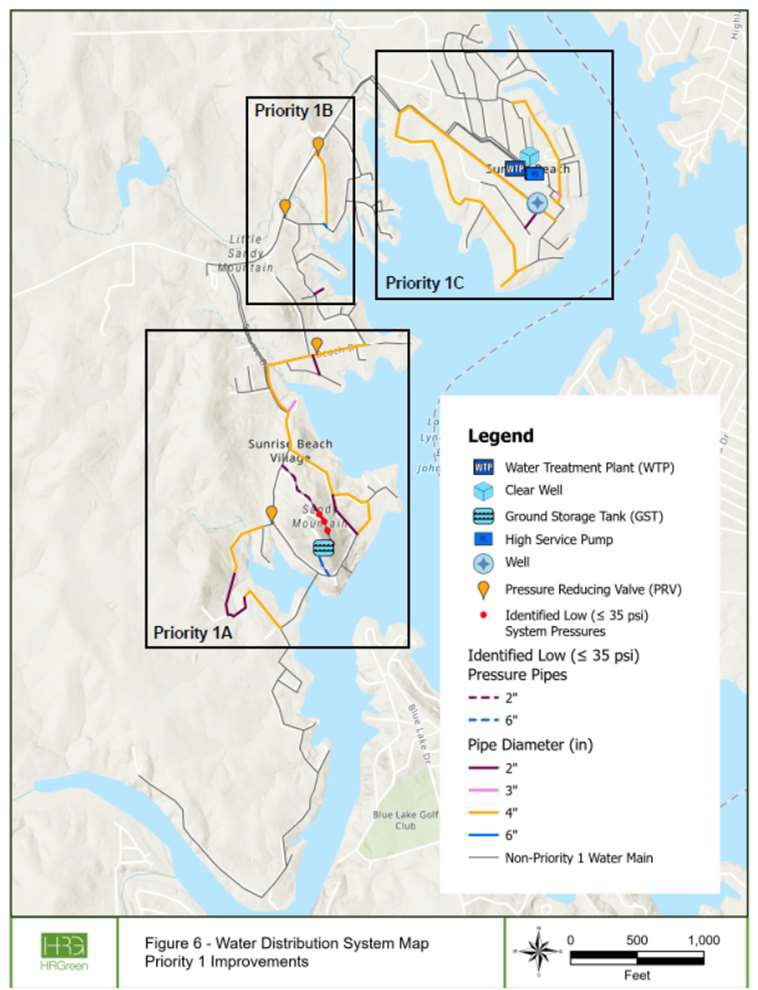 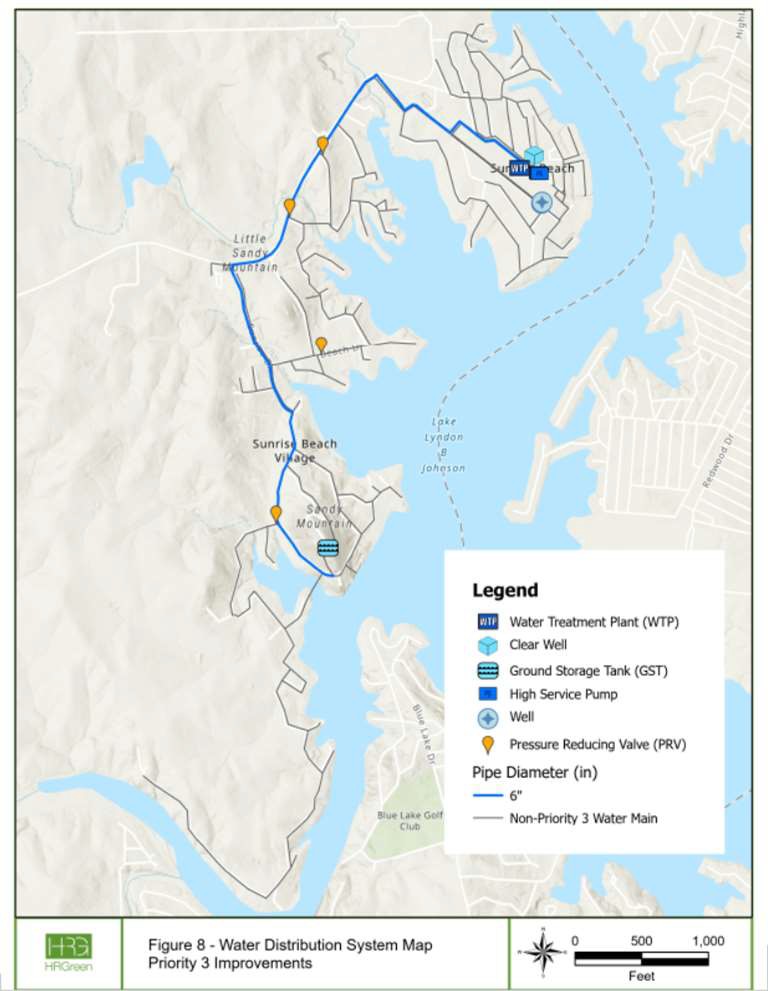 Priority 1A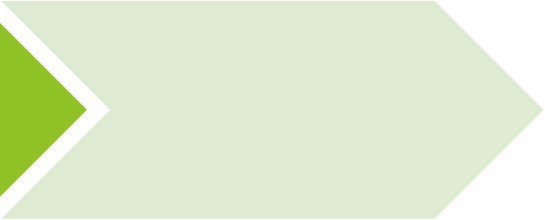 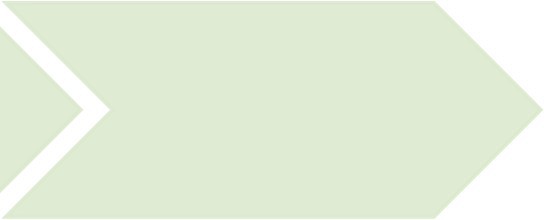 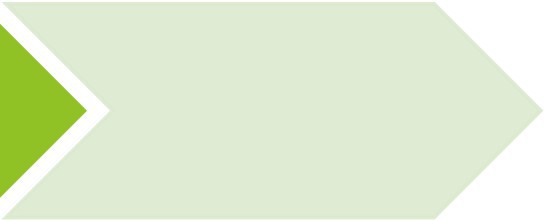 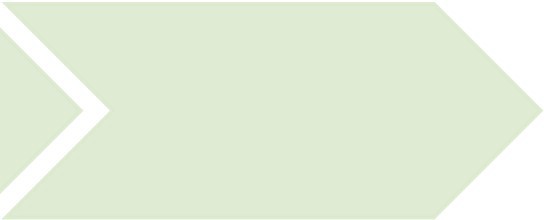 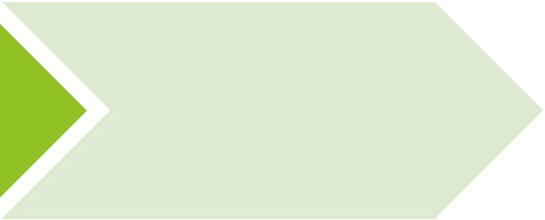 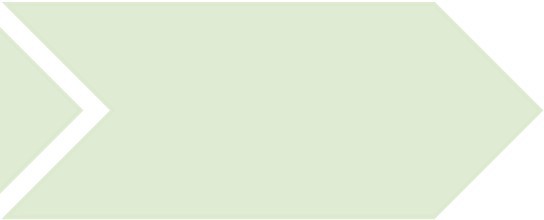 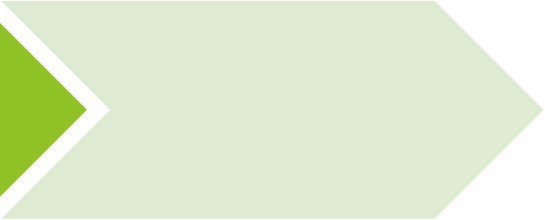 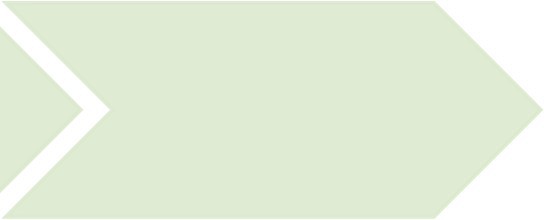 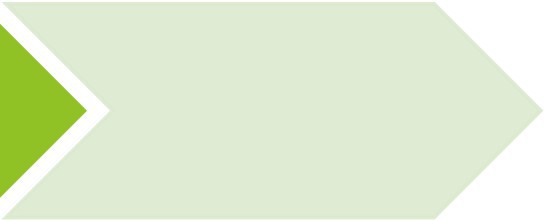 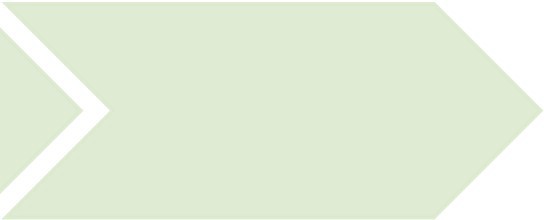 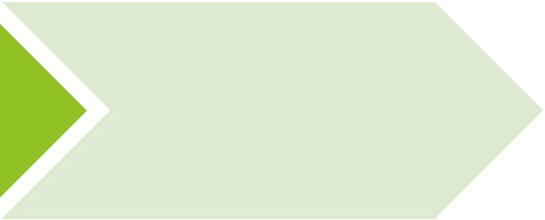 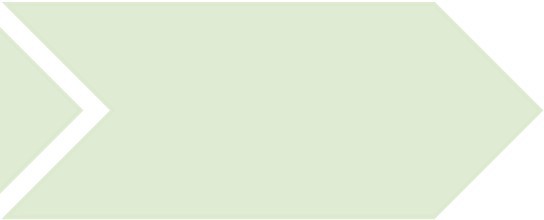 Priority 1BPriority 1CDesign ‘24 to ‘26Design ‘26 to ‘27Design ‘27 to ‘28Construction ’25 - ‘28Construction ‘27 to ‘28Construction ‘28 to ‘30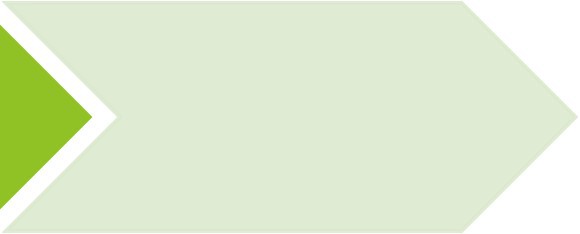 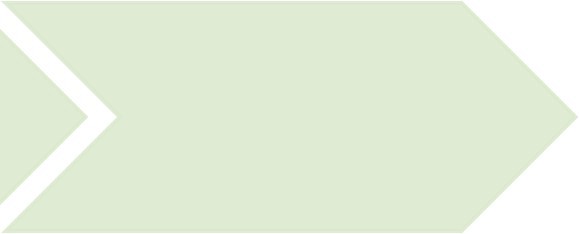 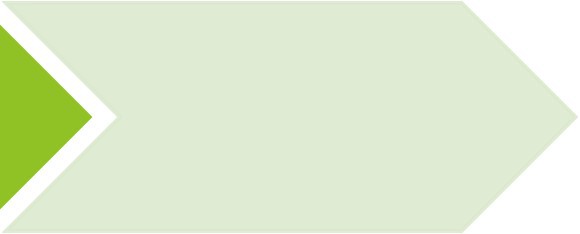 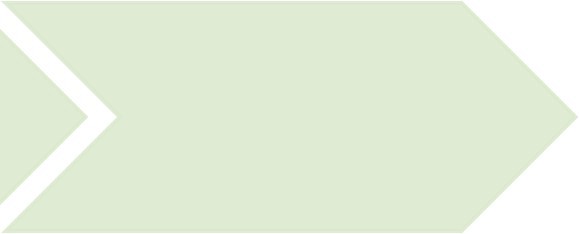 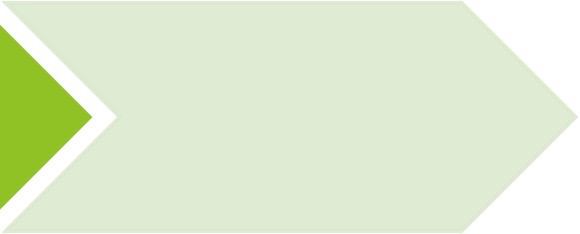 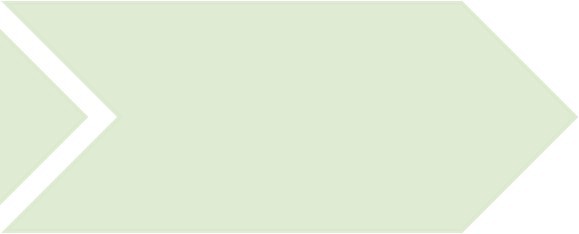 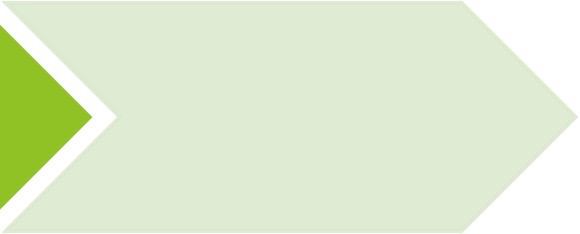 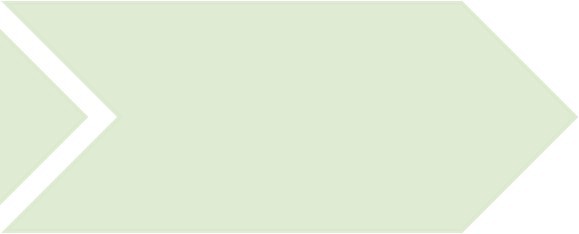 DiscussionThank You!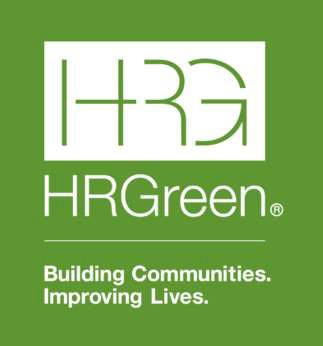 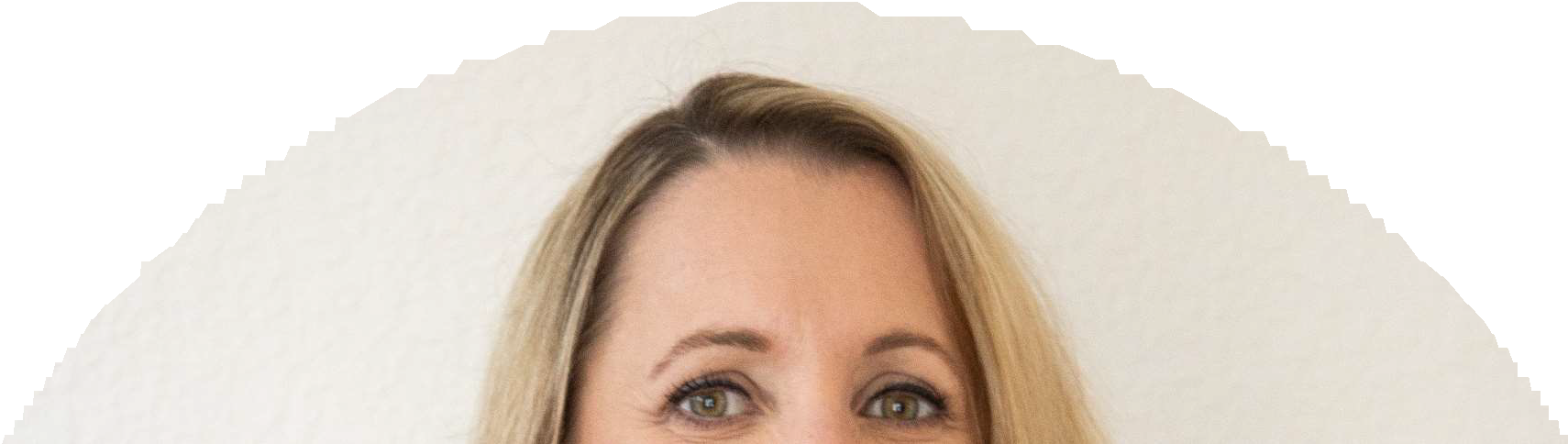 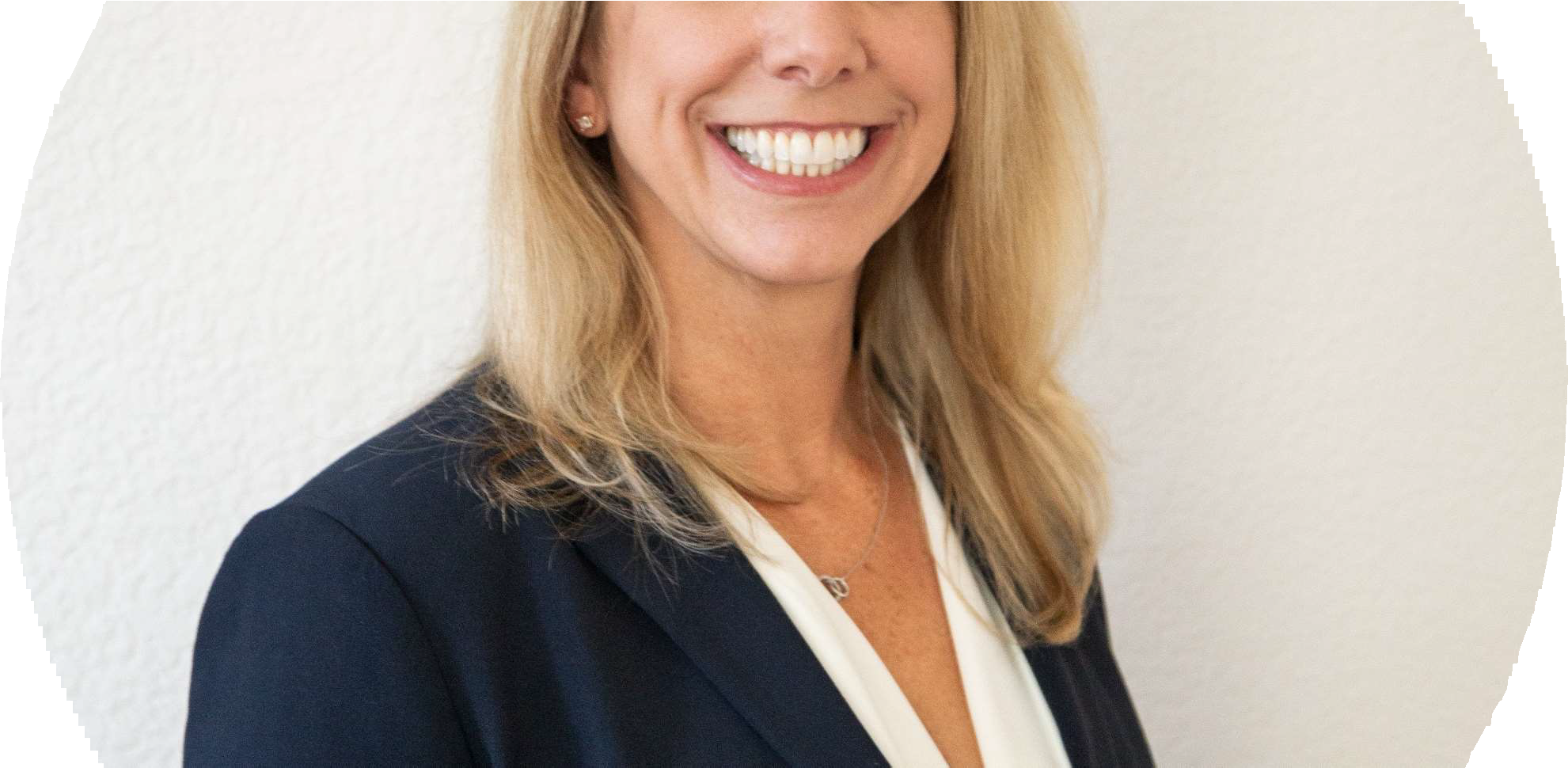 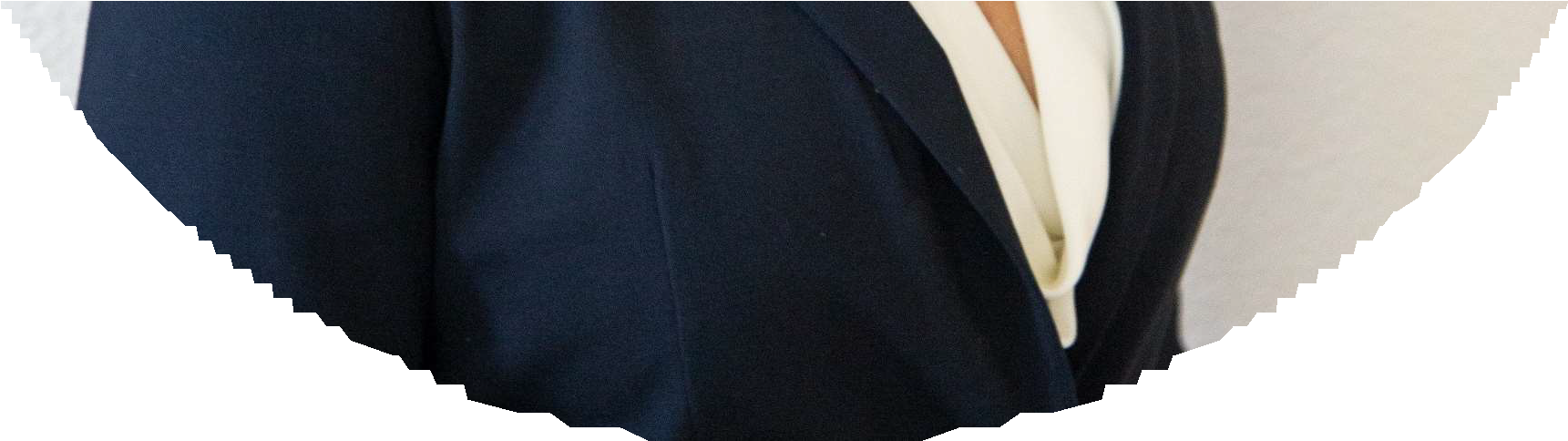 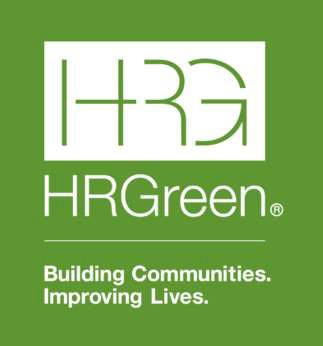 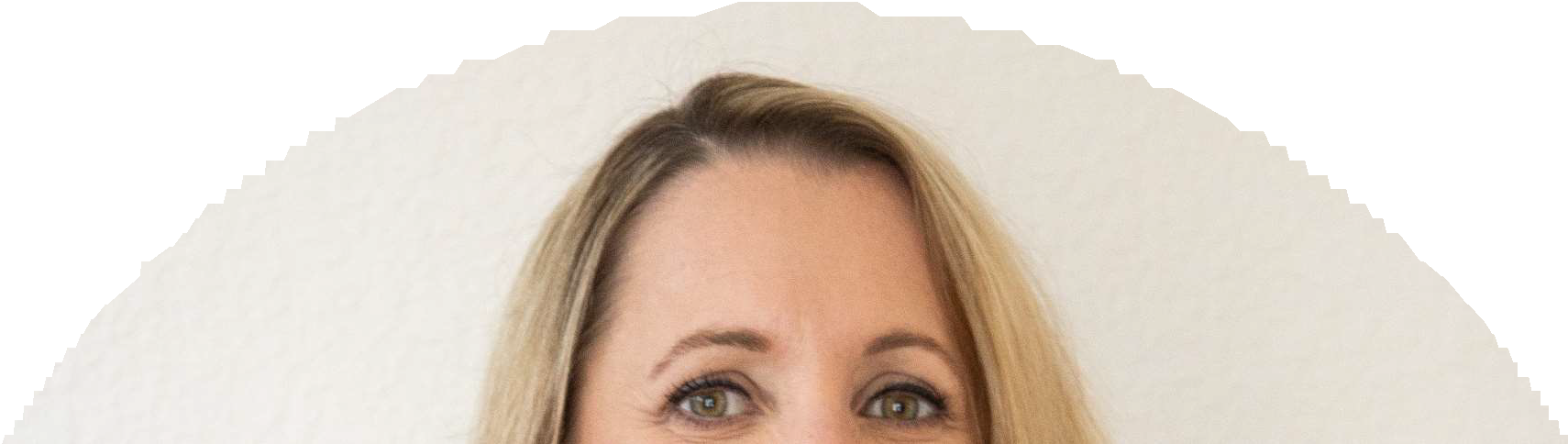 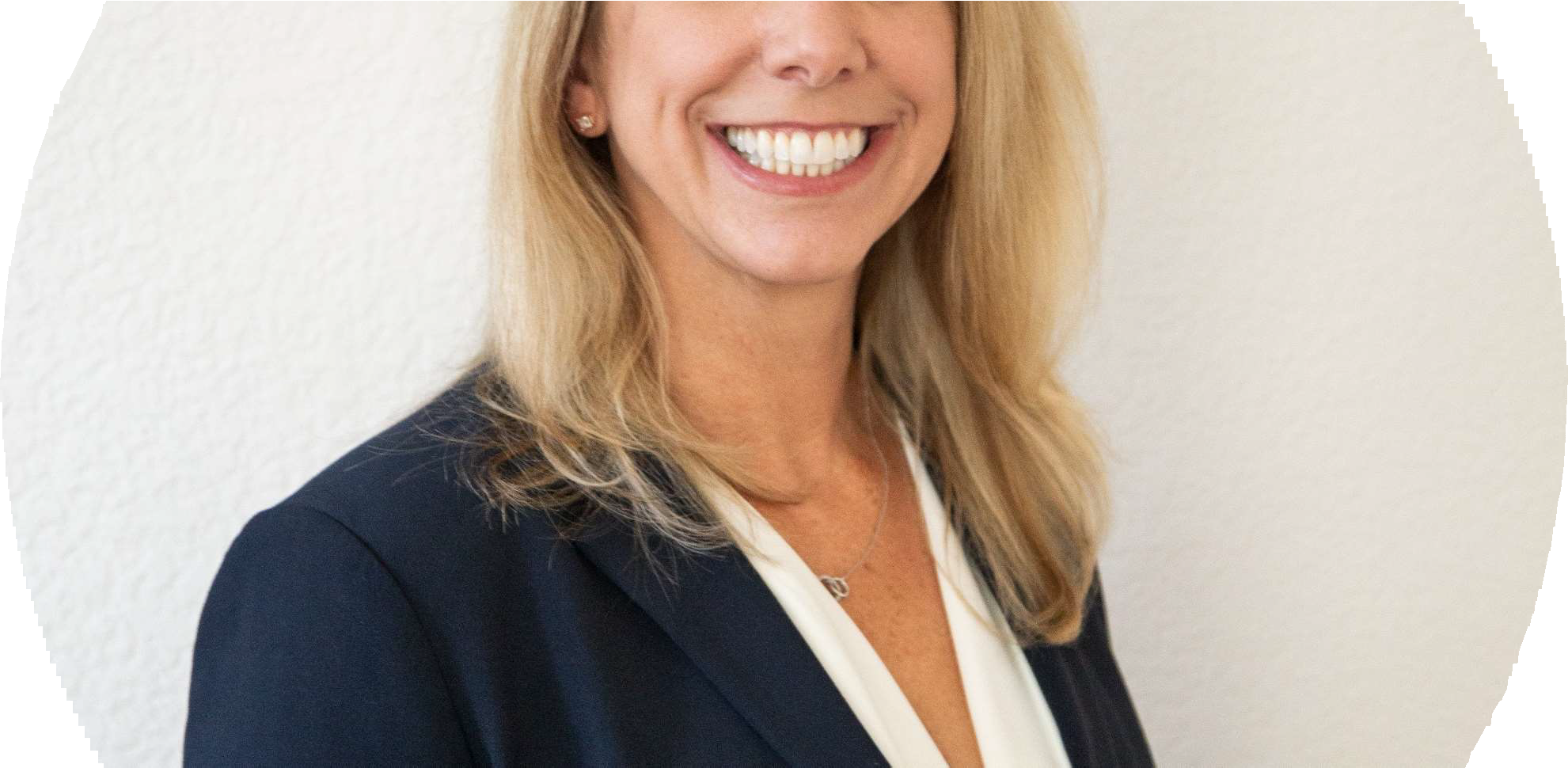 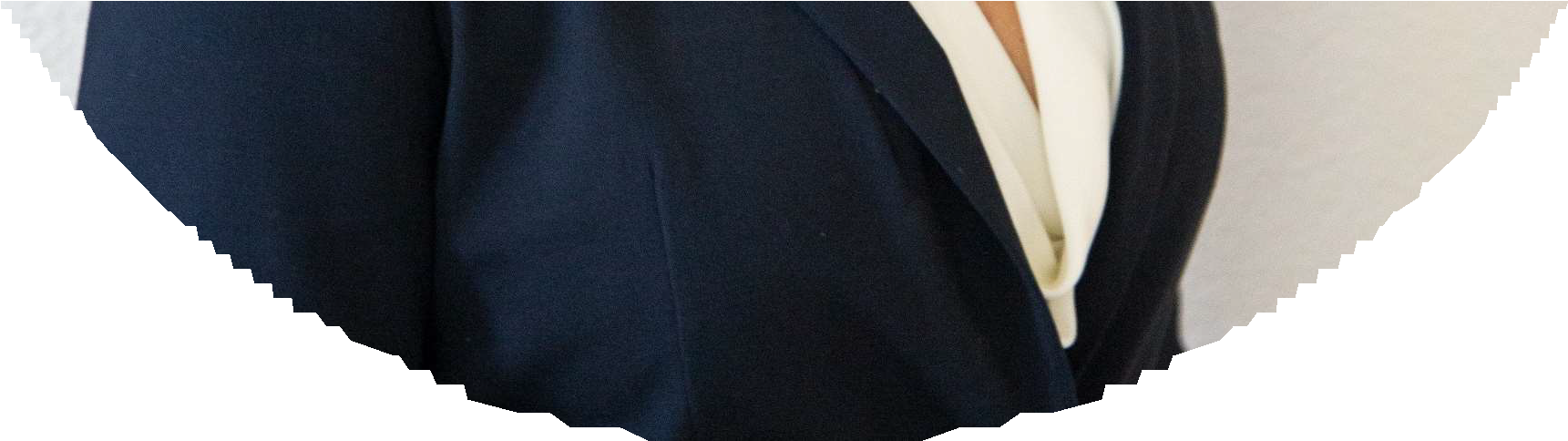 Leigh Thomas, P.E. Regional Manager - Water HR Green, Inc.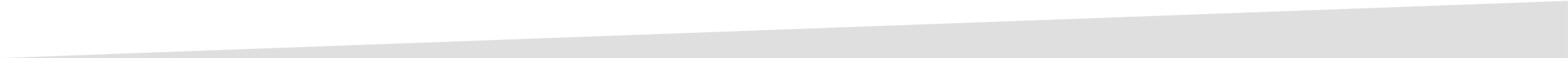 System ComponentCharacteristicsSize & CapacityWater Transmission and Distribution Pipe2-inch pipe25,936.3 LFWater Transmission and Distribution Pipe3-inch pipe8,130 LFWater Transmission and Distribution Pipe4-inch pipe31,869.7 LFWater Transmission and Distribution Pipe6-inch pipe41,174.8 LFWater Transmission and Distribution Pipe8-inch pipe2,708.6 LFWater Transmission and Distribution PipeUnknown pipe size27.4 LFWater Transmission and Distribution PipeTotal Pipe Length109,846.8 LFWater Transmission andDistribution Pressure MaintenanceFour (4) Pressure Reducing ValvesThree (3) 4” diameterWater Transmission andDistribution Pressure MaintenanceFour (4) Pressure Reducing ValvesOne (1) 6” diameterStorage CapacityOne (1) 113,358 gallons GSTDiameter: 32 feet (ft)Height: 18 ftOperating Range: 16.5 ft – 13 ft (high service pump on level)Overflow Level: 17 ftStorage CapacityOne (1) 19,000 gallons Clear WellDiameter: 14 ftHeight: 17 ftOverflow Level: 16.5 ftWell Production CapacityTwo (2) Operating Groundwater WellsWell 4b: 250 – 300 gpm2Well Production CapacityTwo (2) Operating Groundwater WellsWell 4c: 380 gpm (max)Pumping CapacityThree (3) High Service Pumps3 High Service Pump 1: 250 gpm	Pumping CapacityThree (3) High Service Pumps3 High Service Pump 2: 280 gpm	Pumping CapacityThree (3) High Service Pumps3High Service Pump 3: 260-270 gpmTCEQ Minimum	Existing System	Projected 2034 System System Parameters	System	Capacity (1,030	Capacity (1,200 connections)Requirements1	connections)	with Existing SystemTCEQ Minimum	Existing System	Projected 2034 System System Parameters	System	Capacity (1,030	Capacity (1,200 connections)Requirements1	connections)	with Existing SystemTCEQ Minimum	Existing System	Projected 2034 System System Parameters	System	Capacity (1,030	Capacity (1,200 connections)Requirements1	connections)	with Existing SystemTCEQ Minimum	Existing System	Projected 2034 System System Parameters	System	Capacity (1,030	Capacity (1,200 connections)Requirements1	connections)	with Existing SystemWater Supply0.60 gpm/conn0.66 gpm/conn20.57 gpm/conn2Storage Capacity200 gal/conn129 gal/conn3110 gal/conn3Pumping Capacity2.00 gpm/conn0.78 gpm/conn40.67 gpm/conn4Pressure Maintenance100 gal/con110 gal/conn594.5 gal/conn5System ParametersTCEQ Minimum System RequirementsExisting (2023) System CapacityExisting System Difference1Average Daily DemandN/A192,412 gpd2N/AMaximum Daily DemandN/A393,916 gpd2N/AWater Supply (Well 4b + 4c)618 gpm680 gpm3+62 gpmStorage Capacity (GST + Clear Well)206,000 gal132,358 gal(73,642 gal)Pumping Capacity2,060 gpm800 gpm4(1,260 gpm)Pressure Maintenance (GST)103,000113,358 gal5+10,358 galParametersTCEQ Minimum Requirement2034 Projected System Capacity12034 System Projected Difference1Average Daily DemandN/A224,169 gpd2N/AMaximum Daily DemandN/A458,931 gpd2N/AWater Supply (Well 4b + 4c)720 gpm680 gpm3(40 gpm)Storage Capacity (GST + Clear Well)240,000 gal132,358 gal(107,642 gal)Pumping Capacity2,400 gpm800 gpm4(1,600 gpm)Pressure Maintenance (GST)120,000113,358 gal5(6,642 gal)CategoryImprovements DescriptionQuantityUnitPPipeline improvements for pressure deficiencies122,991.80feetSDSmall diameter pipeline replacement for pipelines with a diameter 4 - inches and smaller25,737.90feetSStorage Improvements75,000 – 110,0003galPCPumping Capacity Improvements1,260 – 1,6003gpmCategory	Improvements Description	Quantity	UnitCategory	Improvements Description	Quantity	UnitCategory	Improvements Description	Quantity	UnitCategory	Improvements Description	Quantity	UnitPPipeline improvements for pressure deficiencies190,928.80feetSDSmall diameter pipeline replacement for pipelines with a diameter 4 - inches and smaller228,355.70feetPCPumping Capacity Improvements3TBDgpmCategory	Improvements Description	Quantity	UnitCategory	Improvements Description	Quantity	UnitCategory	Improvements Description	Quantity	UnitCategory	Improvements Description	Quantity	UnitPPipeline improvements for system resiliency115,828.90feetSStorage Improvements35,0002galPCPumping Capacity Improvements3403gpmWPWater Production Capacity404gpmPMPressure Maintenance Capacity17,0005gal